TÝDENNÍ PLÁN NÁMOŘNICKÉ TŘÍDY 4. A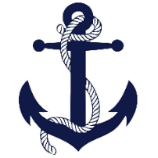 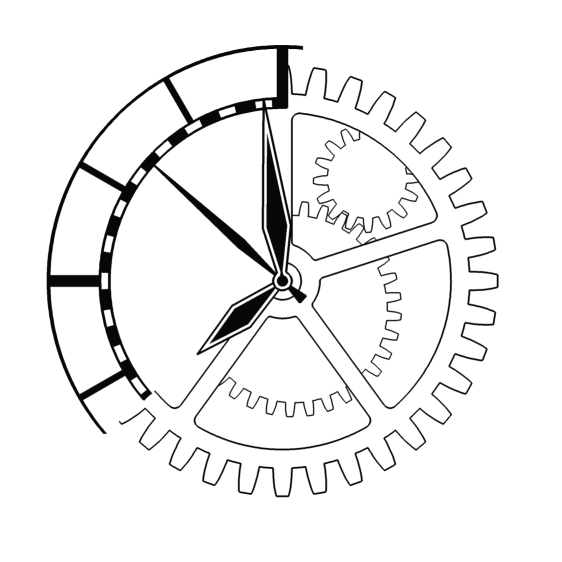 Námořníci na cestě z pravěkuMilí námořníci a milí rodiče, přiblížila se chvíle, kdy se s některými uvidíme. Moc se na to těšíme, i když to nebude stejné, jako před tím, než jsme se museli na dlouhé 2 měsíce rozloučit. V tomto týdnu dokončete vše, co Vám chybí, nachystejte si složku s hotovými pracemi. Během tohoto týdne Vám ještě napíši, jak to bude od pondělí vypadat (jak pro ty, co do školy půjdou, tak pro ty, co zůstanou doma). V tomto týdnu bude jeden společný videohovor v pondělí a možná v pátek, abychom mohly s Alicí nachystat třídu (třídy) na společnou výuku. Během týdne jsem ale k dispozici 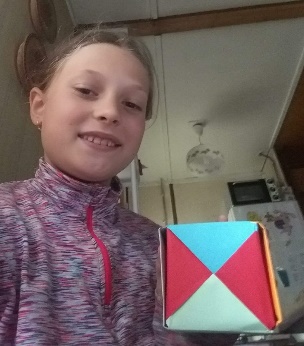 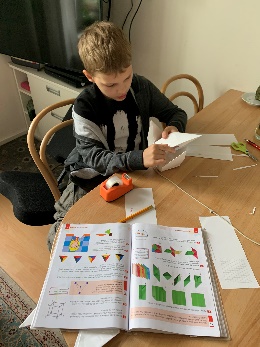 na meilu nebo mobilu. Přeji nám všem příjemný týden. Lucka a Alice38. TÝDENOD 18. 5. DO 22. 5. 2020CO se tento týden dozvím nového A CO MÁM ZVLÁDNOUTMÉ POVINNOSTI A DOPORUČENÍ NA PROCVIČOVÁNÍJAK SE HODNOTÍMČESKÝ JAZYKČTENÍ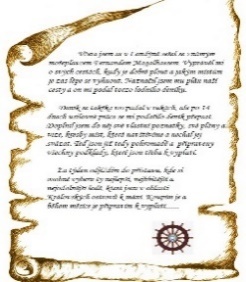 Procvičování skloňování podstatných jmen rodu středního, ženského a  mužského.Slovesa časování sloves čas přítomnýU 73 - 75. Slovesný způsob U 82 -84.Čtení své knihy – pošli mi fotku knížky, kterou čteš, nebo jak čteš Můžeš mi čtení i nahrát.Každý den píši čitelnou a smysluplnou větu (nebo i více vět) do deníku.Učebnice str. 79/7, 8 napiš čitelně, podle zadání a pošli do čtvrtka 21. 5.Doplň chybějící úkoly.Procvičování v učebnici str. 96 - 108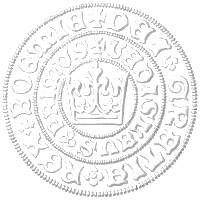 ČESKÝ JAZYKČTENÍProcvičování skloňování podstatných jmen rodu středního, ženského a  mužského.Slovesa časování sloves čas přítomnýU 73 - 75. Slovesný způsob U 82 -84.Čtení své knihy – pošli mi fotku knížky, kterou čteš, nebo jak čteš Můžeš mi čtení i nahrát.Každý den píši čitelnou a smysluplnou větu (nebo i více vět) do deníku.Učebnice str. 79/7, 8 napiš čitelně, podle zadání a pošli do čtvrtka 21. 5.Doplň chybějící úkoly.Procvičování v učebnici str. 96 - 108ČESKÝ JAZYKČTENÍProcvičování skloňování podstatných jmen rodu středního, ženského a  mužského.Slovesa časování sloves čas přítomnýU 73 - 75. Slovesný způsob U 82 -84.Čtení své knihy – pošli mi fotku knížky, kterou čteš, nebo jak čteš Můžeš mi čtení i nahrát.Každý den píši čitelnou a smysluplnou větu (nebo i více vět) do deníku.Učebnice str. 79/7, 8 napiš čitelně, podle zadání a pošli do čtvrtka 21. 5.Doplň chybějící úkoly.Procvičování v učebnici str. 96 - 108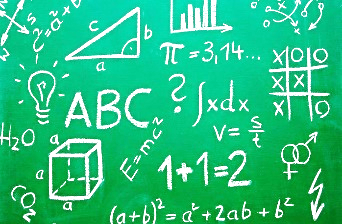 MATEMATIKAPřevody jednotek – decimetr, metr, centimetr U 66, 67Měř doma pomocí různých měřidel délku pokoje, výšku a šířku své postele,….. v jakých jednotkách se ti lépe pracuje?Sonobova krychle U 70Model krychle U 71Procvičuj si příklady z nabídnutého procvičovacího sešitu a zkus si napsat a ohodnotit zaslaný test. Doplňuj si úkoly, procvičuj si, co ti nejde, podívej se na zaslané prezentace z minulého týdne a procvičování on-line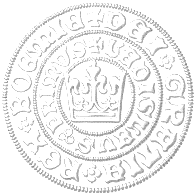 MATEMATIKAPřevody jednotek – decimetr, metr, centimetr U 66, 67Měř doma pomocí různých měřidel délku pokoje, výšku a šířku své postele,….. v jakých jednotkách se ti lépe pracuje?Sonobova krychle U 70Model krychle U 71Procvičuj si příklady z nabídnutého procvičovacího sešitu a zkus si napsat a ohodnotit zaslaný test. Doplňuj si úkoly, procvičuj si, co ti nejde, podívej se na zaslané prezentace z minulého týdne a procvičování on-line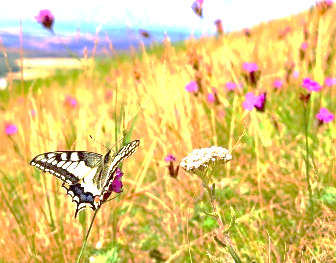 PŘÍRODNÍ VĚDYOchrana přírody U 36 -37.PS 24 - 25Přečti si a prostuduj si v učebnici str. 36, 37 o ochraně přírody.PS 24, 25 pošli do  čtvrtka 21. 5.Doplň chybějící úkoly.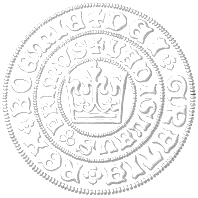 PŘÍRODNÍ VĚDYOchrana přírody U 36 -37.PS 24 - 25Přečti si a prostuduj si v učebnici str. 36, 37 o ochraně přírody.PS 24, 25 pošli do  čtvrtka 21. 5.Doplň chybějící úkoly.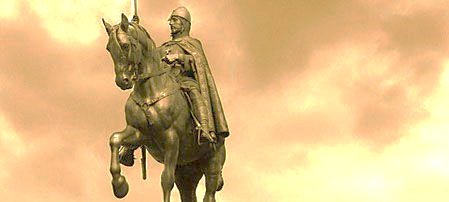 SPOLEČENSKÉ        VĚDYLucemburkové v Čechách U 34-35Karel IVVideo – Udatné dějiny Texty o Karlu IV.Přečti si pozorně a pečlivě text o Karlu IV, prohlédni si videa a přečti si příběh o Karlu IV.PS str. 18 – vypracuj a pošli do čtvrtka 21. 5.Doplň chybějící úkoly.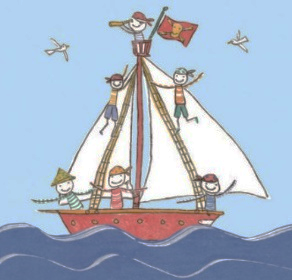 VÝCHOVYVýzva od studentek – upeč podle zadání a videa domácí loupáky, pochlub se videm nebo fotografií.https://www.youtube.com/watch?v=aTVjnszO0jM&feature=share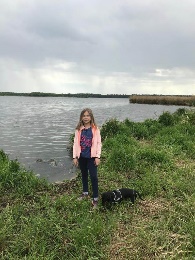 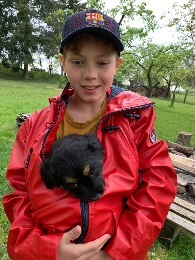 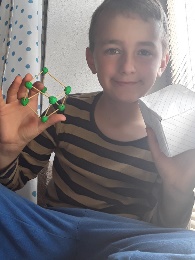 